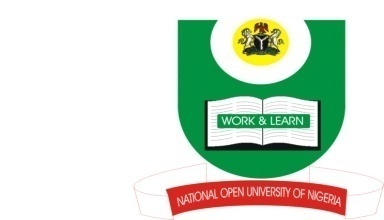 NATIONAL OPEN UNIVERSITY OF NIGERIAPlot 91, Cadastral Zone, Nnamdi Azikiwe Expressway, Jabi- AbujaFaculty of Arts October/September EXAMINATION 2016Course Code: ISL 412Course Title: Exegesis of the Qur’an (tafsĩr)Credit Unit: 2.0 UnitsTime Allowed: 2 hrsInstruction: Answer any THREE of the following Questions.Translate the following verses into English and list out the lessons therein:                                                                                        (24 Marks)وَإِذَا ضَرَبْتُمْ فِي الأَرْضِ فَلَيْسَ عَلَيْكُمْ جُنَاحٌ أَن تَقْصُرُواْ مِنَ الصَّلاَةِ إِنْ خِفْتُمْ أَن يَفْتِنَكُمُ الَّذِينَ كَفَرُواْ إِنَّ الْكَافِرِينَ كَانُواْ لَكُمْ عَدُوًّا مُّبِينًا {النساء/101} وَإِذَا كُنتَ فِيهِمْ فَأَقَمْتَ لَهُمُ الصَّلاَةَ فَلْتَقُمْ طَآئِفَةٌ مِّنْهُم مَّعَكَ وَلْيَأْخُذُواْ أَسْلِحَتَهُمْ فَإِذَا سَجَدُواْ فَلْيَكُونُواْ مِن وَرَآئِكُمْ وَلْتَأْتِ طَآئِفَةٌ أُخْرَى لَمْ يُصَلُّواْ فَلْيُصَلُّواْ مَعَكَ وَلْيَأْخُذُواْ حِذْرَهُمْ وَأَسْلِحَتَهُمْ وَدَّ الَّذِينَ كَفَرُواْ لَوْ تَغْفُلُونَ عَنْ أَسْلِحَتِكُمْ وَأَمْتِعَتِكُمْ فَيَمِيلُونَ عَلَيْكُم مَّيْلَةً وَاحِدَةً وَلاَ جُنَاحَ عَلَيْكُمْ إِن كَانَ بِكُمْ أَذًى مِّن مَّطَرٍ أَوْ كُنتُم مَّرْضَى أَن تَضَعُواْ أَسْلِحَتَكُمْ وَخُذُواْ حِذْرَكُمْ إِنَّ اللّهَ أَعَدَّ لِلْكَافِرِينَ عَذَابًا مُّهِينًا {النساء/102}Discuss the main theme of the following qur’anic verse: (23 Marks)“O you who believe! Approach not Aş-Şalāt (the prayer) when you are in a drunken state until you know (the meaning) of what you utter, nor when you are in a state of Janaba, (i.e. in a state of sexual impurity and have not yet taken a bath) except when travelling on the road (without enough water, or just passing through a mosque), till you wash your whole body. And if you are ill, or on a journey, or one of you comes after answering the call of nature, or you have been in contact with women (by sexual relations) and you find no water, perform Tayammum with clean earth and rub therewith your faces and hands (Tayammum) . Truly, Allah is Ever Oft-Pardoning, Oft-Forgiving”. Q4:43Discuss the methods of resolving marital discord in Islam with relevant refrences to the Qur’an.                                                              (23 marks)Discuss the position of Islam on the practice of Polygamy in the light of the teachings of the Qur’an.   (23 Marks)Translate the following qur’anic passage into English and write a brief commentary on it:   (23 marks)  يَا أَيُّهَا الَّذِينَ آمَنُواْ لاَ تَأْكُلُواْ أَمْوَالَكُمْ بَيْنَكُمْ بِالْبَاطِلِ إِلاَّ أَن تَكُونَ تِجَارَةً عَن تَرَاضٍ مِّنكُمْ وَلاَ تَقْتُلُواْ أَنفُسَكُمْ إِنَّ اللّهَ كَانَ بِكُمْ رَحِيمًا {النساء/29} وَمَن يَفْعَلْ ذَلِكَ عُدْوَانًا وَظُلْمًا فَسَوْفَ نُصْلِيهِ نَارًا وَكَانَ ذَلِكَ عَلَى اللّهِ يَسِيرًا {النساء/30} إِن تَجْتَنِبُواْ كَبَآئِرَ مَا تُنْهَوْنَ عَنْهُ نُكَفِّرْ عَنكُمْ سَيِّئَاتِكُمْ وَنُدْخِلْكُم مُّدْخَلاً كَرِيمًا {النساء/31} وَلاَ تَتَمَنَّوْاْ مَا فَضَّلَ اللّهُ بِهِ بَعْضَكُمْ عَلَى بَعْضٍ لِّلرِّجَالِ نَصِيبٌ مِّمَّا اكْتَسَبُواْ وَلِلنِّسَاء نَصِيبٌ مِّمَّا اكْتَسَبْنَ وَاسْأَلُواْ اللّهَ مِن فَضْلِهِ إِنَّ اللّهَ كَانَ بِكُلِّ شَيْءٍ عَلِيمًا {النساء/32} وَلِكُلٍّ جَعَلْنَا مَوَالِيَ مِمَّا تَرَكَ الْوَالِدَانِ وَالأَقْرَبُونَ وَالَّذِينَ عَقَدَتْ أَيْمَانُكُمْ فَآتُوهُمْ نَصِيبَهُمْ إِنَّ اللّهَ كَانَ عَلَى كُلِّ شَيْءٍ شَهِيدًا {النساء/33}